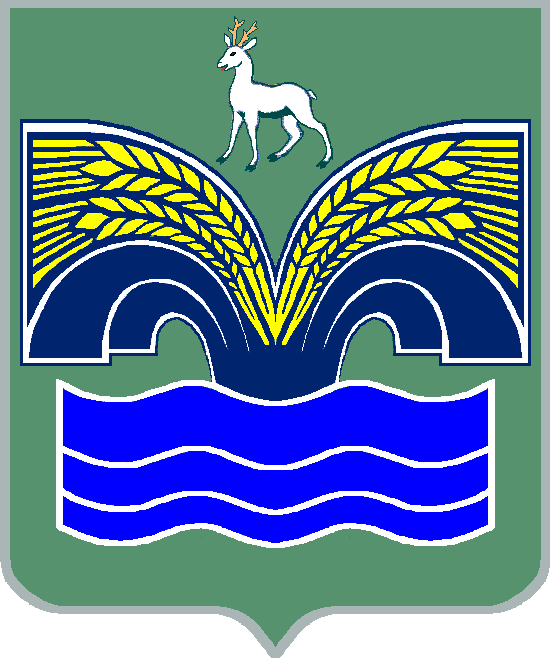 АДМИНИСТРАЦИЯСЕЛЬСКОГО ПОСЕЛЕНИЯ КРАСНЫЙ ЯРМУНИЦИПАЛЬНОГО РАЙОНА КРАСНОЯРСКИЙСАМАРСКОЙ ОБЛАСТИПОСТАНОВЛЕНИЕот «10» апреля 2020 года    № 149О введении запрета посещения кладбищ на территории сельского поселения Красный Яр муниципального района Красноярский Самарской области  в связи с распространением новой коронавирусной инфекцией COVID 19В соответствии  с подпунктом «б» пункта 6 статьи 4.1. Федерального закона «О защите населения и территорий от чрезвычайных ситуаций природного и техногенного характера, Указом Президента Российской Федерации  от 02.04.2020 года № 239 «О мерах по обеспечению санитарно—эпидемиологического благополучия населения на территории Российской Федерации в связи с  распространением новой коронавирусной инфекции (COVID 19)», постановлением Губернатора Самарской области от 03.04.2020 № 70 «Об ограничительных и иных мероприятиях по обеспечению санитарно—эпидемиологического благополучия населения в связи с  распространением новой коронавирусной инфекции (COVID 19) на территории Самарской области», Администрация сельского поселения Красный Яр муниципального района Красноярский Самарской области ПОСТАНОВЛЯЕТ:Запретить доступ населения на общественные муниципальные кладбища сельского поселения Красный Яр до 19 апреля 2020 года (включительно), за исключением случаев участия в похоронах и (или) в подготовительных мероприятиях к захоронениям.Опубликовать настоящее постановление на официальном сайте администрации муниципального района Красноярский Самарской области в сети Интернет.Контроль исполнения настоящего постановления возложить на заместителя Главы сельского поселения Красный Яр муниципального района Красноярский Самарской области Демченкова М.В.Глава сельского поселения Красный Ярмуниципального района Красноярский Самарской области                                                                             А.Г. Бушов